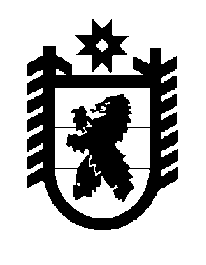 Российская Федерация Республика Карелия    ПРАВИТЕЛЬСТВО РЕСПУБЛИКИ КАРЕЛИЯПОСТАНОВЛЕНИЕот 1 августа 2012 года № 240-Пг. Петрозаводск О внесении изменений в постановление ПравительстваРеспублики Карелия от 21 декабря 2011 года № 362-ППравительство Республики Карелия п о с т а н о в л я е т:1. Внести в постановление Правительства Республики Карелия от            21 декабря 2011 года № 362-П «Об утверждении Порядка формирования и использования бюджетных ассигнований Дорожного фонда Республики Карелия» (Собрание законодательства Республики Карелия, 2011, № 12, ст.2066; Карелия, 2012, 17 апреля) следующие изменения:1) пункт 3 дополнить абзацем следующего содержания:«Положения абзаца второго подпункта «д» пункта 5 Порядка в части предоставления субсидий местным бюджетам на содержание автомобильных дорог общего пользования местного значения применяются к правоотношениям при предоставлении субсидий из бюджета Республики Карелия бюджетам городских округов в 2012 году.»;2) в Порядке формирования и использования бюджетных ассигнований Дорожного фонда Республики Карелия, утвержденном указанным постановлением:а) в пункте 2 слова «Карельского территориального фонда обязательного медицинского страхования» заменить словами «Территориального фонда обязательного медицинского страхования Республики Карелия»;б) в пункте 5:подпункт «а» после слов «Республики Карелия» дополнить словами  «, включая осуществление обязательных платежей в соответствии с федеральным законодательством»;подпункты «д» и «е» изложить в следующей редакции:«д) предоставление субсидий местным бюджетам:на строительство (реконструкцию), капитальный ремонт, ремонт и содержание автомобильных дорог общего пользования местного значения, в том числе на формирование муниципальных дорожных фондов;на проектирование и строительство (реконструкцию) автомобильных дорог общего пользования местного значения с твердым покрытием до сельских населенных пунктов, не имеющих круглогодичной связи с сетью автомобильных дорог общего пользования;на капитальный ремонт и ремонт автомобильных дорог общего пользования населенных пунктов;на капитальный ремонт и ремонт дворовых территорий многоквартирных домов, проездов к дворовым территориям многоквартирных домов населенных пунктов;на иные мероприятия целевых программ;е) проектирование и строительство (реконструкцию) автомобильных дорог общего пользования регионального и межмуниципального значения с твердым покрытием;»;дополнить подпунктом «ж» следующего содержания:«ж) предоставление бюджетных кредитов местным бюджетам на строительство (реконструкцию), капитальный ремонт, ремонт и содержание автомобильных дорог общего пользования местного значения, в том числе на формирование муниципальных дорожных фондов.»;в) пункт 6 изложить в следующей редакции:«6. Перечень объектов ремонта, за исключением капитального ремонта, автомобильных дорог общего пользования регионального или межмуниципального значения с указанием суммы расходов по каждому объекту, перечень расходов на содержание автомобильных дорог общего пользования регионального или межмуниципального значения и искусственных сооружений на них на очередной финансовый год утверждается органом исполнительной власти Республики Карелия, уполномоченным в сфере дорожной деятельности, в пределах объемов бюджетных ассигнований, предусмотренных на указанные цели в законе о бюджете Республики Карелия на очередной финансовый год и плановый период.»;г) пункт 8 изложить в следующей редакции:«8. Перечень объектов капитального ремонта автомобильных дорог общего пользования регионального или межмуниципального значения с указанием суммы расходов по каждому объекту на очередной финансовый год утверждается Правительством Республики Карелия, в пределах объемов бюджетных ассигнований, предусмотренных на указанные цели в законе о бюджете Республики Карелия на очередной финансовый год и плановый период.»;д) пункт 10 изложить в следующей редакции:«10. Бюджетные ассигнования Фонда ежегодно направляются:на проектирование и строительство (реконструкцию) автомобильных дорог общего пользования регионального или межмуниципального значения с твердым покрытием, а также предоставление субсидий местным бюджетам на проектирование и строительство (реконструкцию) автомобильных дорог общего пользования местного значения с твердым покрытием до сельских населенных пунктов, не имеющих круглогодичной связи с сетью автомобильных дорог общего пользования, в размере не менее 5 процентов общего объема бюджетных ассигнований Фонда;на предоставление субсидий местным бюджетам на капитальный ремонт и ремонт автомобильных дорог общего пользования населенных пунктов в размере не менее 5 процентов общего объема бюджетных ассигнований Фонда;на предоставление субсидий местным бюджетам на капитальный ремонт и ремонт дворовых территорий многоквартирных домов, проездов к дворовым территориям многоквартирных домов населенных пунктов в размере не менее 5 процентов общего объема бюджетных ассигнований Фонда.».2. Абзац четырнадцатый подпункта 2 пункта 1 настоящего постановления вступает в силу с 1 января 2013 года и распространяется на правоотношения, начиная с формирования бюджета Республики Карелия на 2013 год и на плановый период 2014 и 2015 годов.             Глава Республики  Карелия                                                            А.П. Худилайнен